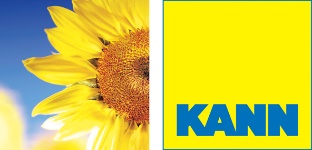 TEXTES DE PRESCRIPTION (AUSSCHREIBUNGSTEXTE)Marches :Stratos®Marche d’escalier pleine en béton finie sur 5 faces avec un chanfrein de 10x10 mm sur les 2 arêtes en longueurs supérieures et de 3x3 mm sur les deux largeurs supérieures et les arêtes verticales. Section 35 x 15 cm, revêtement en béton lisse aux effets nuancés striés. Teintes : Gris Titane, Noir Moonlight, Brun CanyonSection : 35x15 cmLongueurs : 50 /  100 cm------------------------------------------------------------------------------------Fourniture et pose de marche sur une fondation en béton maigre C12/15 de 20 cm d'épaisseur, hors et drainant. Les marches sont posées sur des bandes transversales de mortier de 1 à 2 cm d'épaisseur (groupe de mortier MG III). Prévoir un joint d’assise de 10 mm entre les marches. Les joints servent à créer la hauteur de la pente, à prendre en compte une pente et à compenser les éventuelles tolérances dimensionnelles. Les marches doivent être posés conformément au calepinage de pose défini par la maîtrise d’œuvre. La mise en œuvre comprend tous les travaux auxiliaires nécessaires. 